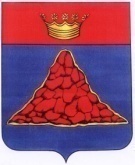 АДМИНИСТРАЦИЯ КРАСНОХОЛМСКОГО РАЙОНАТВЕРСКОЙ ОБЛАСТИПОСТАНОВЛЕНИЕ        17.03.2020                                  Красный Холм                                         №  66Об организации отдыха, оздоровления  и занятости детей и подростков  в Краснохолмском районе в 2020 году  В целях реализации Закона Тверской области от 19.04.1991 № 1032-1 «О занятости населения в Российской Федерации», Федерального закона от 24.07.1998  № 124 –ФЗ «Об основных гарантиях прав ребенка  в Российской Федерации»,  закона Тверской области от 31.03.2010 № 24-ЗО «Об организации и обеспечении отдыха и оздоровления  детей в Тверской области» и Постановления Правительства Тверской области от  13.03.2020  № 95-пп «Об организации отдыха, оздоровления и занятости детей и подростков Тверской области в 2020 году»  Администрация Краснохолмского района постановляет:Утвердить:а) Состав Координационного совета по организации отдыха, оздоровления и занятости детей и подростков в каникулярное время  (приложение  1);б) сеть оздоровительных лагерей с дневным пребыванием детей, лагерей труда и отдыха, многодневных походов (приложение  2);в)  порядок формирования стоимости путевки  в организации отдыха и оздоровления детей (приложение 3);г) порядок предоставления  путевок в организации отдыха и оздоровления детей (приложение 4);д)  порядок доставки  детей в организации отдыха и оздоровления детей (приложение 5);е) порядок  ведения учета детей, направленных  на отдых в организации отдыха и оздоровления детей (приложение 6);ж) порядок страхования детей, направляемых  на отдых в организации отдыха и оздоровления детей (приложение 7);з) мероприятия по организации летнего отдыха и оздоровления детей, находящихся в трудной жизненной ситуации  (приложение 8);и) порядок формирования стоимости питания  детей, находящихся в трудной жизненной ситуации  в лагерях с дневным пребыванием (приложение 9);к) мероприятия по временному трудоустройству  несовершеннолетних Краснохолмского района в возрасте от 14 до 18 лет в 2020 году (приложение 10);л) распределение средств муниципального бюджета в размере 22500 (двадцать две тысячи пятьсот) рублей для организации питьевого режима в лагерях с дневным пребыванием, лагерях труда и отдыха (приложение 11).2.Принять предельные нормативы расходов, осуществляемых за счет субсидии  областного бюджета Тверской области  на организацию отдыха детей в каникулярное время:а) норматив расходов, связанных с оплатой стоимости набора продуктов питания на одного ребенка в день:-  в  лагерях  с  дневным пребыванием в первую, во вторую, смены – 69,5 руб., в третью смену  - 85,0 руб.; -  в лагерях труда и отдыха –82,0  руб.;- в лагере при МБУ ДО «Краснохолмская ДЮСШ» - 82,0 руб.,-  в лагере с дневным пребыванием в третью смену  в МБОУ ДО «Краснохолмский РДДТ» - 84.97  руб., в период осенних каникул – 85,0 руб.б) норматив расходов на одного ребенка  в день на культурное обслуживание и физкультурно-оздоровительные мероприятия – 5% от расходов, установленных на питание в лагерях с дневным пребыванием,  лагерях труда и отдыха, многодневных  походах.3. Утвердить предельные нормативы расходов, осуществляемых за счет средств муниципального бюджета по организации отдыха детей в каникулярное время:а)  норматив расходов, связанных с оплатой стоимости набора продуктов питания на одного ребенка в день: -  в  лагерях  с  дневным пребыванием в первую, во вторую, смены – 10,0 руб., в третью смену  - 13,0 руб.; -  в лагерях труда и отдыха –14,0 руб.;- в лагере  с дневным пребыванием спортивной направленности при МБУ ДО «Краснохолмская ДЮСШ» - 14,0 руб.,-  в лагере с дневным пребыванием смену  в МБОУ ДО «Краснохолмский РДДТ» в третью - 13,03 руб.;б) расходы на питание участников областного туристического слета – 163,00 руб. в день на 1 ребенка.4. Определить размер частичной оплаты родителями питания в лагерях с дневным пребыванием детей, в лагерях труда и отдыха  в размере 29 руб. на одного ребенка  в день, в лагере при МБОУ ДО «Краснохолмский РДДТ»  в третью смену  без родительской платы. Учитывать, что питание в лагерях с дневным пребыванием детей, находящихся в трудной жизненной ситуации, осуществляется за счет средств ГКУ ТО «ЦСПН» Краснохолмского района Тверской области.5. Районному отделу образования администрации Краснохолмского района (Н. В. Шадерковой), отделу культуры и по делам молодежи администрации Краснохолмского района (Т.В. Дрожженикова):  а) обеспечить контроль за целевым расходованием субсидии в размере 572300 (пятьсот семьдесят две тысячи триста) рублей, выделенных муниципальному образованию «Краснохолмский район» Тверской области на организацию отдыха детей в каникулярное время на 2020 год и средств местного бюджета в сумме 149300  (сто сорок девять тысяч триста) руб., предусмотренных в бюджете Краснохолмского района на организацию отдыха детей в 2020 году; срок: май- август 2020б) предусмотреть  выделение необходимых средств на проведение противоклещевых обработок и мероприятий по борьбе с грызунами в районах размещения организаций отдыха и оздоровления детей в целях профилактики клещевого энцефалита и геморрагической лихорадки с почечным синдромом; не позднее, чем за две недели до открытия организовать проведение эпизоотологического обследования, дератизационной и акарицидной обработок территории организации отдыха и оздоровления детей и по ее периметру в установленном законодательством порядке.Срок:  октябрь 2019, май  20206. Районному отделу образования администрации Краснохолмского района (Н. В. Шадерковой) а) организовать работу по формированию  и ведению реестра организаций отдыха и оздоровления, расположенных  на территории района;срок: до 15.04.2020б) предусмотреть средства на  организацию подвоза обучающихся в лагеря с дневным пребыванием детей,  на оплату труда педагогических работников, занятых в организациях отдыха и оздоровления детей;срок:  октябрь 2019в) установить   увеличение на 15 % стоимости питания ребенка при проведении профильных и тематических смен спортивной направленности;срок: март 2020г) расходы по оплате приготовления пищи и прочие коммунальные затраты осуществлять за счет средств муниципального бюджета в размере 100 %;срок: июнь-август 2020д) обеспечить в установленном порядке страхование детей на период их пребывания в организациях отдыха детей и их оздоровления (включая проезд к месту отдыха и обратно);срок: май 2020е) установить частичную оплату за питание для педагогических работников в лагерях с дневным пребыванием в размере 20 % от фактической стоимости питания; срок: июнь-август 2020 ж)  ежемесячно в срок до 25 числа представлять информацию о ходе  подготовки к проведению оздоровительной кампании детей, начале оздоровительной кампании детей, ходе и итогах  проведения  оздоровительной кампании  детей в Министерство образования Тверской области.Срок: июнь- август 2020 7.  Финансовому отделу администрации Краснохолмского района (С.С. Куликова) осуществлять постоянный контроль за расходованием финансовых  средств для организации отдыха детей в каникулярное время в соответствии с нормативами, утвержденными настоящим постановлением.8. Координацию деятельности учреждений отдыха и оздоровления детей, контроль качества проведения оздоровительной кампании возложить на  Координационный совет по организации отдыха, оздоровления и занятости детей и подростков Краснохолмского района  в каникулярное время. Координатором  назначить главного  специалиста  РОО Куликову С.Е.9. Контроль за выполнением настоящего постановления возложить на заместителя Главы администрации  района по социальным вопросам, Председателя Координационного совета С.Н. Валинкину. Отчет об исполнении постановления представить в срок до 25.09.2020 г.10. Данное Постановление разместить на официальном сайте администрации Краснохолмского района в сети Интернет.Глав района                                                                                                В.Ю. ЖуравлевПриложение  1  к постановлению администрацииКраснохолмского района                                                                                                                от   17.03.2020. № 66СОСТАВКоординационного совета по организации отдыха, оздоровленияи занятости детей и подростков в каникулярное время  Председатель:  Заместитель:Члены комиссии:Приложение  2                                                                                       к постановлению администрации                                                                                                                                                Краснохолмского района  от 17.03.2020. № 66    Сеть оздоровительных лагерей с дневным пребыванием детей, лагерей труда и отдыха, многодневных походовтаблица 1 Лагеря с дневным пребыванием детейТаблица 2Лагеря труда и отдыхаТаблица 3Лагеря с дневным пребыванием детей в период осенних каникулТаблица  4 Многодневные походы, экскурсионная деятельностьПриложение  3к постановлению администрации                                                                                    Краснохолмского района  17.03.2020. № 66Порядок формирования стоимости путевки в организациях отдыха и оздоровления детей  (лагеря с дневным пребыванием детей (ЛДП), лагеря труда и отдыха (ЛТО), многодневные походы)В  лагерях с дневным пребыванием детей и в лагерях труда и отдыха в расчет стоимости путевки включается:Расходы на питание.Расходы на коммунальные услуги.Расходы на противоклещевую и дератизационную  обработку.Расходы на культурное обслуживание.Хозяйственные расходы.В многодневном походе в  расчет стоимости путевки включаются   расходы на питание.Таблица 1 Расчет стоимости питания  лагерях с дневным пребыванием детей (ЛДП)Таблица 2Расчет стоимости питания  в лагерях с труда и отдыха (ЛТО)Таблица 3Расчет стоимости питания  в многодневных походахТаблица 4Расчет стоимости питания  в период осенних каникул в МБОУ ДО «Краснохолмский РДДТ»Приложение  4к постановлению администрации                                                                                      Краснохолмского района 17.03.2020. № 66Порядок предоставления  путевок в организации отдыха и оздоровления детей1. Настоящий Порядок определяет механизм предоставления  путевок в лагеря с дневным пребыванием детей, лагеря труда и отдыха, загородные оздоровительные лагеря детям, обучающимся в образовательных учреждениях Краснохолмского района в каникулярный период. 2. Организация отдыха и оздоровления детей в загородных оздоровительных лагерях Тверской области:     2.1. для обеспечения отдыха и оздоровления детей и подростков в загородных оздоровительных лагерях один из родителей или законный представитель обращается в отдел образования администрации района и представляет следующие документы: -заявление;-копию паспорта  заявителя; -копию свидетельства о рождении ребенка;-справку образовательного учреждения Краснохолмского района, подтверждающую факт обучения ребенка;-справку с места работы заявителя.     2.2. Специалист отдела образования проверяет представленные документы на соответствие перечню, указанному в пункте 2.1  настоящего Порядка. В случае представления неполного пакета документов специалист   отказывает заявителю или законному представителю в принятии документов с  разъяснением причины. Документы, представленные в полном объеме, принимаются к рассмотрению. В реестр регистрации обращений вносится информация  о заявителе или законном представителе и дате принятия документов. Реестр регистрации обращений формируется по дате и номеру в порядке возрастания.      2.3. Формирование списков детей осуществляется в пределах сумм бюджетных ассигнований, предусмотренных на  организацию отдыха детей, обучающихся в образовательных учреждениях Краснохолмского района.   2.4. Отдел образования заключает договоры  с организациями отдыха и оздоровления детей и обеспечивает контроль над целевым использованием средств областного бюджета Тверской области.    2.5  Предоставление путевок детям, находящимся в трудной жизненной ситуации осуществляется в соответствии с приложением 2 к постановлению Правительства Тверской области от 08.02.2019 № 51-пп.  3. Зачисление в лагерь с дневным пребыванием,  в лагерь труда и отдыха 3.1.  Зачисленными  в летний оздоровительный лагерь  с дневным пребыванием могут быть дети     школьного возраста от 6,5 до 17  лет, в лагерь труда и отдыха  от 14 лет на условиях частичной оплаты родителями стоимости питания ребенка и страхования жизни.  Для этого необходимо  одному из родителей или иному законному представителю обратиться в муниципальное общеобразовательное учреждение или в учреждение дополнительного образования детей и оформить следующие документы:      - заявление с просьбой о зачислении  на имя руководителя муниципального общеобразовательного учреждения или образовательного учреждения дополнительного образования детей;      -   договор об оказании услуг по организации оздоровления, отдыха и занятости детей в лагере с дневным пребыванием детей (приложение  к порядку). 3.2. Формирование численности  детей осуществляется в пределах сумм бюджетных ассигнований, предусмотренных на  организацию отдыха детей, обучающихся в образовательных учреждениях.3.3. Зачисление  осуществляется в соответствии с очередностью в зависимости от даты подачи заявления и наличия путевок. Заявления на выделение путевок в летний оздоровительный лагерь с дневным пребыванием детей, не удовлетворенные в текущем году, переходят на осенние каникулы или на следующий календарный год (при условии, что на начало лагерной смены в следующем году ребенку не исполнится 18 лет).3.4. Заявление и договор в оздоровительный лагерь с дневным пребыванием детей регистрируются в день приема в специальном журнале регистрации заявлений  муниципальным общеобразовательным учреждением или образовательным учреждением дополнительного образования детей.4. Основанием для отказа в предоставлении путевок является:   4.1   достижение ребенком до начала открытия лагерной смены возраста 18 лет;   4.2 не предоставление заявителем полного пакета документов. Приложение 1к  Порядку предоставления  путевок в организации отдыха Директору государственного казенного учрежденияТверской области «Центр социальной поддержки населения»_____________________________________(наименование муниципального образования)                                                               от _________________________________________(фамилия, имя, отчество (при наличии)___________________________________________Паспорт (иной документ, удостоверяющий личность)серия _____________ № _________________________                                                           кем выдан ____________________________________                                                           дата выдачи __________________________________                                                                               сведения о месте жительства:Тверская область, _____________________________(наименование района, города)улица ________________________________________дом ___________ корпус _____ квартира __________контактный телефон ___________________________Заявление
о предоставлении меры социальной поддержки гражданам путем оплаты стоимости пребывания детей в лагере, организованном образовательной организацией, в каникулярное времяПрошу оплатить стоимость пребывания моего (моих) ребенка (детей):__________________________________, в лагере, организованном образовательной организацией ____________________________________________________________________________________ (наименование образовательной организации),в период с _______по_________20____г.Сведения о совместно проживающих с заявителем супруге и детях:1. 2,3________________________________________________________________К заявлению прилагаю следующие документы:1.2,3 ________________________________________________________________Я, ________________________________________________________________,                                        (фамилия, имя, отчество (при наличии)предоставляю государственному казенному учреждению Тверской области «Центр социальной поддержки населения» бессрочное согласие на обработку и использование моих персональных данных, содержащихся в заявлении, в соответствии с Федеральным законом от 27.07.2006 № 152-ФЗ «О персональных данных».дата «___» __________ 20___ г.                                                _____________________ подписьПриложение 2К  Порядку предоставления  путевок в организации отдыха и оздоровления детейДоговор 
об организации отдыха и оздоровления ребенка__________________________________________________________________________________,    (полное наименование организации отдыха детей и их оздоровления)именуем__ в дальнейшем «Организация», в лице _____________________________________                                                                                                    (должность, фамилия, имя, отчество  представителя Организации)действующего на основании ______________________________________________,                                       (наименование и реквизиты документа, подтверждающего полномочия представителя Организации)с одной стороны, и __________________________________________________________________,фамилия, имя, отчество родителя (законного представителя)    именуем__ в  дальнейшем   «Заказчик»,  с  другой  стороны,  действующий    в интересах несовершеннолетнего _____________________________________________________________                                                                                (фамилия, имя, отчество ребенка, дата рождения)именуем__ в дальнейшем «Ребенок», также  совместно  именуемые  «Стороны»,заключили настоящий Договор о нижеследующем:I. Предмет Договора     1.1. По настоящему Договору Организация обязуется оказать услуги  по организации и обеспечению отдыха и оздоровления Ребенка,  а  Заказчик  обязуется  оплатить услуги в сроки, указанные в настоящем Договоре.     1.2. Сроки оказания услуг Организацией (далее - период смены):___________________________                                                                                                                        (период проведения смены, количество дней)     1.3. Место оказания услуг Организацией: ____________________________________________                                          (указать адрес места оказания услуг)     1.4.   Организация   оказывает       услуги   по     настоящему Договорусамостоятельно. При оказании услуг Организация вправе привлекать  третьих лиц для совершения определенных действий в рамках оказания услуг.II. Взаимодействие Сторон2.1. Организация обязана:2.1.1. Знакомить Заказчика с условиями размещения Ребенка в Организации, уставом Организации, лицензией на осуществление образовательной деятельности, образовательными программами (при наличии), нормативными правовыми актами, касающимися организации и осуществления деятельности Организации.2.1.2. Обеспечить оказание услуг Ребенку работниками Организации, которые соответствуют квалификационным требованиям, указанным в квалификационных справочниках, и (или) профессиональным стандартам.2.1.3 Обеспечить Ребенку доступ к объектам (спортивный, музыкальный зал, компьютеры и т.д.)Организации и предоставляемым услугам, в том числе Ребенку-инвалиду или Ребенку с ограниченными возможностями здоровья.2.1.4 Незамедлительно сообщать Заказчику о несчастных случаях, произошедших с Ребенком, а также о случаях заболевания или травмы Ребенка, и обстоятельствах, которые могут нанести вред физическому и (или) психологическому здоровью Ребенка.2.1.5. Обеспечить оказание первой помощи Ребенку лицами, обязанными оказывать первую помощь и имеющими соответствующие подготовку и (или) навыки, и в случае необходимости транспортировку Ребенка в медицинскую организацию, до оказания медицинской помощи Ребенку при несчастных случаях, травмах, отравлениях и других состояниях и заболеваниях, угрожающих его жизни и здоровью2.2.1.6. Довести до сведения Ребенка в доступной ему форме информацию о необходимости соблюдения правил внутреннего распорядка, правил пользования имуществом Организации и личными вещами детей, находящихся в Организации, о проводимых Организацией социально-культурных, оздоровительных и иных мероприятиях, о необходимости соблюдения Ребенком мер личной безопасности в местах оказания услуг Организацией при перевозке автомобильным, железнодорожным, воздушным и водным транспортом. 2.1.7. Довести до сведения Ребенка в доступной ему форме информацию, касающуюся получения в период оказания услуг Ребенком первой помощи и медицинской помощи в соответствии с законодательством Российской Федерации об охране здоровья граждан.2.2. Организация вправе:2.2.1. Требовать от Заказчика возмещения вреда, причиненного Ребенком Организации.2.3. Заказчик обязан:2.3.1. При оказании Организацией услуг за плату осуществить своевременно оплату услуг в размере и порядке, определенных настоящим Договором.2.4. Заказчик вправе:2.4.1. Получать информацию от Организации по оказанию данной Организацией Ребенку услуг.2.4.2. Знакомиться с документами, регламентирующими деятельность Организации, права и обязанности Заказчика и Ребенка, а также с условиями размещения и правилами посещения Ребенка в Организации.2.4.3. Самостоятельно обеспечить организацию перевозки Ребенка к месту оказания услуг Организацией и обратно.2.4.4. Требовать от Организации возмещения ущерба и вреда, причиненного Организацией Ребенку.III. Размер, сроки и порядок оплаты 3.1. Стоимость услуг Организации составляет ______________(______________________) рублей.                                                                                                                                                            (сумма прописью)  3.2. Оплата производится в срок ____________________________________                                                                                             (время например, не позднее)IV. Ответственность Сторон4.1. В случае неисполнения или ненадлежащего исполнения своих обязательств по настоящему Договору Стороны несут ответственность в соответствии с законодательством Российской Федерации.4.2. Стороны освобождаются от ответственности за частичное или полное неисполнение обязательств по настоящему Договору, если это неисполнение явилось следствием обстоятельств непреодолимой силы, то есть чрезвычайных и непредотвратимых при данных условиях обстоятельств, возникших после заключения Договора, которые Стороны не могли ни предвидеть, ни предотвратить разумными мерами.4.3. Ответственность за пребывание Ребенка в Организации, его жизнь и здоровье несут руководитель и работники Организации в соответствии с законодательством Российской Федерации, за исключением случаев пребывания Ребенка в Организации с родителем (законным представителем) Ребенка.V. Основания изменения и расторжения Договора5.1. Условия, на которых заключен настоящий Договор, могут быть изменены по соглашению Сторон.5.2. Изменения к настоящему Договору оформляются дополнительными соглашениями, являющимися его неотъемлемой частью, и действительны, если они совершены в письменной форме и подписаны уполномоченными представителями Сторон.5.3. Настоящий Договор может быть расторгнут досрочно по взаимному письменному соглашению Сторон.5.4. Действие настоящего Договора прекращается по инициативе Заказчика, если Организацией нарушены существенные условия Договора, в том числе сроки оказания услуг и качество предоставляемых услуг.5.5. Действие настоящего Договора прекращается по инициативе Организации в случаях:невозможности надлежащего оказания услуг вследствие систематического или однократного грубого нарушения Ребенком правил внутреннего распорядка и правил пребывания в Организации, установленных Организацией;5.6. Заказчик вправе отказаться от исполнения настоящего Договора в любое время при условии оплаты Организации фактически понесенных ей расходов по предоставлению услуг.5.7. Организация вправе отказаться от исполнения настоящего Договора при условии полного возмещения Заказчику убытков.VI. Заключительные положения6.1. Настоящий Договор вступает в силу со дня его подписания Сторонами и действует до полного исполнения Сторонами своих обязательств в сроки, установленные настоящим Договором.6.2. Настоящий Договор составлен в двух экземплярах, имеющих равную юридическую силу, по одному для каждой из Сторон.6.3. Споры, возникающие между Сторонами по настоящему Договору, разрешаются Сторонами в порядке, установленном законодательством Российской Федерации.6.4. В случае неурегулирования разногласий путем переговоров споры между Сторонами разрешаются в судебном порядке, установленном законодательством Российской Федерации.6.5. Ни одна из Сторон не вправе передавать свои права и обязанности по настоящему Договору третьим лицам без письменного согласия другой Стороны.6.6. При выполнении условий настоящего Договора, а также в случаях, не урегулированных настоящим Договором, Стороны руководствуются законодательством Российской Федерации.VII. Реквизиты и подписи Сторон Организация:                                                                                       Заказчик__________________________________                              __________________________________     (полное наименование  организации)                                                          (фамилия, имя и отчество  родителя                                                                                                                                (законного представителя) ребенка ___________________________                                          Адрес места нахождения:     Подпись руководителя       М.П.                                                        ________________________________________                                                                                                                                                                                  Документ, удостоверяющий личность                                                                                                  ___________________________________                                                                                                                                               (наименование, номер, серия, кем и когда выдан)                                                                                            Зарегистрирован по адресу _____________                                                                                            Адрес фактического проживания                                                                                  __________________________________                   телефон ________________________________                                                                                         ____________/________________________                                                                                                                  (подпись)           (ФИО)Приложение 5к постановлению администрации                                                                                                Краснохолмского района  17.03.2020. № 66Порядок доставки детей в организации отдыха и оздоровления детей1. Настоящий Порядок определяет доставку  детей Краснохолмского района в лагеря с дневным пребыванием детей, лагеря труда и отдыха, в загородные оздоровительные лагеря, санатории. 2.  Доставка  детей  Краснохолмского района в лагеря с дневным пребыванием детей, лагеря труда и отдыха, в загородные оздоровительные лагеря, санатории,  осуществляется в соответствии с Постановлением Правительства Российской Федерации от 17.12.2013 № 1177 «Об утверждении Правил организованной перевозки групп детей автобусами».3. Подвоз детей  в лагеря с дневным пребыванием детей, лагеря труда и отдыха осуществляется в соответствии с  паспортом автобусного маршрута, действующим  в течение учебного года, утвержденным  первым заместителем главы администрации Краснохолмского района, согласованным  с начальником  ОГИБДД МО МВД России «Краснохолмский».4. Доставка детей, находящихся в трудной  жизненной ситуации  в санатории и загородные оздоровительные лагеря  осуществляется транспортом  ГКУ «КЦСОН» в соответствии с пунктом 2 настоящего Порядка.5. Организация проезда групп детей к месту оздоровления и обратно железнодорожным транспортом осуществляется в соответствии с санитарными правилами "Санитарно-эпидемиологические требования к перевозке железнодорожным транспортом организованных детских коллективов. СП 2.5.1277-03" (утв. Постановлением Главного санитарного врача РФ от 4 апреля 2003 г. N 31). 6. Доставка детей на выездной отдых  и  оздоровление осуществляется при наличии на каждого ребенка и сопровождающего лица документов, предусмотренных  принимающей  организацией  отдыха  и оздоровления.Приложение 6к постановлению администрации                                                                                     Краснохолмского района 17.03.2020. № 66Порядок  ведения учета  детей, направленных  на отдых  в организации отдыха и оздоровленияНастоящий порядок определяет ведение учета детей, направленных на отдых в организации отдыха и оздоровления детей.Учет детей, направленных на отдых в организации отдыха и оздоровления детей  ведет районный отдел образования администрации Краснохолмского района  на основании данных, предоставляемых образовательными учреждениями  Краснохолмского района.Образовательные  учреждения  Краснохолмского района предоставляют в районный отдел образования администрации Краснохолмского района  списки детей, направленных на отдых в организации отдыха и оздоровление  по утвержденной форме (прилагается) за 5 рабочих дней до начала очередной смены в организации отдыха с подписью начальника летнего оздоровительного учреждения.    Приложение 7к постановлению администрации                                                                                     Краснохолмского района  17.03.2020. № 66Порядок страхования  детей,направляемых  на отдых в организации отдыха и оздоровления детей 1.    Настоящий Порядок определяет механизм страхования детей Краснохолмского района в лагерях с дневным пребыванием детей, лагерях труда и отдыха.  2.    В лагерях с дневным пребыванием и  лагерях труда и отдыха  детей Краснохолмского района страхование осуществляется:2.1   Филиалом  ООО «Росгосстрах» в Тверской области  за счет родительских взносов.-  Размер страховой  премии  (родительского взноса)  в 2019 году  составляет: - Страховая защита  осуществляется  24 часа;   2.2 Начальник  лагеря  с дневным пребыванием детей либо лагеря труда и отдыха осуществляет:- сбор денежных средств родителей (по ведомости);- заключат договор (страховой полис) с филиалом ООО «Росгосстрах» в Тверской области  на страхование детей. Один экземпляр страхового полиса  с приложением списка фамилий застрахованных детей хранится у начальника лагеря, второй  в страховой кампании.Приложение 8к постановлению администрации                                                                                     Краснохолмского района  17.03.2020. № 66Мероприятия по организации летнего отдыха и оздоровления детей, находящихся в трудной жизненной ситуацииПриложение 9                                                                                       к постановлению администрации                                                                                    Краснохолмского района  17.03.2020. № 66Порядок формирования стоимости путевки для  детей, находящихся в трудной жизненной ситуации в лагерях с дневным пребыванием детейПриложение 10                                                                                             к постановлению администрации                                                                                                                                                    Краснохолмского района 17.03.2020. № 66Мероприятия по временному трудоустройству  несовершеннолетних Краснохолмского района в возрасте от 14 до 18 лет в 2020 году                                                                                                Приложение 11к постановлению администрации                                                                                                                                                    Краснохолмского района 17.03.2020. № 66Распределение средств для  организации питьевого режима в лагерях с дневным пребыванием, лагерей труда и отдыхаВалинкина С.Н.–заместитель Главы администрации района по социальным вопросам     Шадеркова Н.В.Секретарь:     Куликова С.Е.–-Заведующая районным отделом образования администрации Краснохолмского районаГлавный специалист районного отдела образования администрации Краснохолмского района Каткова Н.Н.-     -     Начальник бюджетного отдела финансового отдела администрации Краснохолмского районаНачальник бюджетного отдела финансового отдела администрации Краснохолмского районаПроскурникова С.А.-Директор Государственного казенного учреждения Тверской области  «Центр социальной  поддержки населения» Краснохолмского района Тверской областиДиректор Государственного казенного учреждения Тверской области  «Центр социальной  поддержки населения» Краснохолмского района Тверской областиРокала И.Ю.Главный врач ГБУЗ «Краснохолмская  центральная районная больница»Главный врач ГБУЗ «Краснохолмская  центральная районная больница»Дрожженикова Т.В.-Заведующая отделом  культуры и по делам молодежи администрации Краснохолмского районаЗаведующая отделом  культуры и по делам молодежи администрации Краснохолмского районаКустова А. М.-директор ГКУ «Краснохолмский центр занятости населения»директор ГКУ «Краснохолмский центр занятости населения»Коровина Т.М.-Главный специалист администрации Краснохолмского района, секретарь КДН и ЗПГлавный специалист администрации Краснохолмского района, секретарь КДН и ЗПТочилина Г.В.Клочкова Т.В.                 Волкова Е.С.                  -Заведующая отделом экономики, инвестиций и муниципального заказа администрации Краснохолмского районаГлавный бухгалтер районного отдела образования администрации Краснохолмского районаПредседатель Комитета  по физической культуре и спортуЗаведующая отделом экономики, инвестиций и муниципального заказа администрации Краснохолмского районаГлавный бухгалтер районного отдела образования администрации Краснохолмского районаПредседатель Комитета  по физической культуре и спортуТочилина Г.В.Клочкова Т.В.                 Волкова Е.С.                  -Заведующая отделом экономики, инвестиций и муниципального заказа администрации Краснохолмского районаГлавный бухгалтер районного отдела образования администрации Краснохолмского районаПредседатель Комитета  по физической культуре и спортуЗаведующая отделом экономики, инвестиций и муниципального заказа администрации Краснохолмского районаГлавный бухгалтер районного отдела образования администрации Краснохолмского районаПредседатель Комитета  по физической культуре и спортуТочилина Г.В.Клочкова Т.В.                 Волкова Е.С.                  -Заведующая отделом экономики, инвестиций и муниципального заказа администрации Краснохолмского районаГлавный бухгалтер районного отдела образования администрации Краснохолмского районаПредседатель Комитета  по физической культуре и спортуЗаведующая отделом экономики, инвестиций и муниципального заказа администрации Краснохолмского районаГлавный бухгалтер районного отдела образования администрации Краснохолмского районаПредседатель Комитета  по физической культуре и спортуЗаведующая отделом экономики, инвестиций и муниципального заказа администрации Краснохолмского районаГлавный бухгалтер районного отдела образования администрации Краснохолмского районаПредседатель Комитета  по физической культуре и спортуЗаведующая отделом экономики, инвестиций и муниципального заказа администрации Краснохолмского районаГлавный бухгалтер районного отдела образования администрации Краснохолмского районаПредседатель Комитета  по физической культуре и спортуЕршов Е.П.-Начальник  территориального отдела Управления Роспотребнадзорав Бежецком районе   (по согласованию)Начальник  территориального отдела Управления Роспотребнадзорав Бежецком районе   (по согласованию)Юдин В.А.-Начальник ОНД и ПР по Бежецкому, Краснохолмскому и Сонковскому районамНачальник ОНД и ПР по Бежецкому, Краснохолмскому и Сонковскому районамПроскурников В.Г.-Начальник МО МВД России «Краснохолмский»  (по согласованию)Начальник МО МВД России «Краснохолмский»  (по согласованию)                                № п/пНазваниеМБОУНаправление работы1 смена(июнь)1 смена(июнь)2 смена(июль)2 смена(июль)3 смена(август)3 смена(август)Общее кол-во детей, финансируемых  из:Общее кол-во детей, финансируемых  из:                                № п/пНазваниеМБОУНаправление работыКол-во детей, отдыхающих  за счет средств обл. и местного бюджетовКол-во детей, отдыхающих за  счет средств  ТОСЗНКол-во детей, отдыхающих  за счет средств обл. и местного бюджетовКол-во детей, отдыхающих за  счет средств  ТОСЗНКол-во детей, отдыхающих  за счет средств обл. и местного бюджетовКол-во детей, отдыхающих за  счет средств  ТОСЗНиз средств областного и муниципального  бюджетовиз средств  ТОСЗН1МБОУ «Краснохолмская сош № 1» ЛДП «Дружба»оздоровительное досугово – развивающее7133791200150452МБОУ «Краснохолмская сош № 2 им. С. Забавина» ЛДП «Улыбка» оздоровительное досугово – развивающее472541120088373МБОУ «Краснохолмская сош № 2  им. С. Забавина» ЛДП  «Пламя» Гражданско -  - патриотическое2503261607364МБОУДО «Краснохолмский РДДТ» ЛДП «Планета детства» оздоровительное досугово – развивающее191100301549265МБУДО «Краснохолмская ДЮСШ» ЛДП «Нам со спортом по пути» спортивно-оздоровительное00001001006МБОУ «Хабоцкая оош» ЛДП «Солнышко» эколого-валеологическое10800001086МБОУ «Хабоцкая оош» ЛДП «Солнышко» 00001087МБОУ «Большерагозинская оош» ЛДП «Ромашка» краеведческое14000001407МБОУ «Большерагозинская оош» ЛДП «Ромашка» 00001408МБОУ «Дмитровская оош» ЛДП «Радуга» оздоровительное досугово – развивающее090000099МБОУ «Нивская оош», ЛДП  «Радуга»краеведческое5500005510МБОУ «Ульянинская оош» ЛДП «Солнышко» краеведческое64000064ИТОГО:19795152305615405140№ п/пНазвание  МБОУ1 смена(июнь)2 смена(июль)3 смена(август)всего№ п/пНазвание  МБОУКол-во детей, финансируемое из обл. и местного бюджетовКол-во детей, финансируемое из обл. и местного бюджетовКол-во детей, финансируемое из обл. и местного бюджетовКол-во детей, финансируемое из обл. и местного бюджетов1МБОУ «Краснохолмская сош № 2  им. С. Забавина»2000202МБОУ «Краснохолмская сош № 1»001515ИТОГО35№ п\пНаименование ОУСроки работы лагеряКоличество детей1МБОУ ДО «Краснохолмский РДДТ»26.10.2020.- 31.10.202030№ п/пНазвание походаКол-во детей, финансируемое из областного  бюджета В том числе, кол-во детей, финансируемое за счет средств муниципального бюджетаКоличество детей, финансируемое из других источников (родительские средства) 1Многодневный поход «Костер дружбы»15 чел.002Многодневный поход  «Пацаны», в рамках которого провести  районную военно-спортивную игру  «Орленок» (60 чел.),  районные соревнования  «Юный спасатель» (юниоры 42 чел.)102 чел 6003Многодневный поход «Содружество»17 чел. 004Участие в областном туристическом слете01105Экскурсионная деятельность 00250 чел. ИТОГОИТОГО134 чел.71250 чел. Уровень финансированияЛДПЛДПЛДПЛДПУровень финансирования1 смена2 смена3 смена 3 смена спортивный лагерь при МБОУ ДО «Краснохолмская ДЮСШ»Уровень финансирования средства, выделяемые на 1 ребенка в день (14 рабочих дней) средства, выделяемые на 1 ребенка в день (15 рабочих дней)средства, выделяемые на 1 ребенка в день (15 рабочих дней)средства, выделяемые на 1 ребенка в день (15 рабочих дней)Региональный (средства  субсидии из областного бюджета Тверской области на софинансирование расходных обязательств муниципальных образований Тверской области на организацию отдыха детей в каникулярное время)  69,5 руб.69,5  руб.84,97 руб. – МБОУ ДО «Краснохолмский РДДТ» 82,00 руб.Муниципальный 10,0 руб.10,0 руб.13,03 руб. – МБОУ ДО «Краснохолмский РДДТ»14,00  руб.Родительские средства29,00 руб.29,00 руб.029,00 руб.ИТОГО  питание в день на ребенка 108,50 руб.108,50 руб.98,00 руб.125,00 руб.Формула расчета стоимости питания на 1 ребенка в смену:СП (стоимость питания на 1 ребенка в день) х КД (количество  дней в смену) = стоимость питания  за  смену108,50х14=1519,00 руб.108,50х15=1627,50 руб.98,00х15=1410,00 руб.125,00х15=1875,00 руб.Уровень финансированияЛТОЛТОЛТОУровень финансирования1 смена 2 смена3 смена Уровень финансированиясредства, выделяемые на 1 ребенка в деньСредства,  выделяемые на 1 ребенка в деньсредства, выделяемые на 1 ребенка в день (15 рабочих дней)Региональный (средства  субсидии из областного бюджета Тверской области на софинансирование расходных обязательств муниципальных образований Тверской области на организацию отдыха детей в каникулярное время)  0082,0 руб.Муниципальный 0014,0 руб.Родительские средства0029,00 руб.ИТОГО  питание в день на ребенка 00125,00 руб.Формула расчета стоимости питания на 1 ребенка в смену:СП (стоимость питания на 1 ребенка в день) х КД (количество  дней в смену = стоимость питания  за  смену)00125,00х 14 =1750,00 руб. – 1 смена125,00х15=1875,00 руб.- 2 сменаУровень финансированиясредства, выделяемые на 1 ребенка в день в многодневном походе Пацаны» средства, выделяемые на 1 ребенка в день в многодневном походе Пацаны» средства, выделяемые на 1 ребенка в день в многодневном походе «Костер дружбы», средства, выделяемые на 1 ребенка в день в многодневном походе «Содружество»Средства, выделяемые в день  на 1 ребенка – участника областного туристического слета Уровень финансированияпитание участников районной военно-спортивной игры  «Орленок» питание  участников районных соревнований  «Юный спасатель» (юниоры)средства, выделяемые на 1 ребенка в день в многодневном походе «Костер дружбы», средства, выделяемые на 1 ребенка в день в многодневном походе «Содружество»Средства, выделяемые в день  на 1 ребенка – участника областного туристического слета Региональный (средства  субсидии из областного бюджета Тверской области на софинансирование расходных обязательств муниципальных образований Тверской области на организацию отдыха детей в каникулярное время)  119 руб.119 руб.119 руб.119 руб.0Муниципальный бюджет 60,00 руб.000163 руб.Родительские средства00000ИТОГО на одного ребенка179,00 руб.1119,00 руб.119,00 руб.119,00 руб.163,00 руб. Формула расчета стоимости питания 1 ребенка в многодневном походе:СП (стоимость питания  1 ребенка в день) х КД (количество дней) = стоимость питания в многодневном походе179,00 х 5 = 895,00  руб.119,00 х 3 = 357,00 руб. 119,00 х 5 = 595,00 руб.119,00 х 5 = 595,00 руб.163,00 х 5 = 815,00 руб.Уровень финансированиясредства, выделяемые на 1 ребенка в день (5 рабочих дней)Региональный (средства  субсидии из областного бюджета Тверской области на софинансирование расходных обязательств муниципальных образований Тверской области на организацию отдыха детей в каникулярное время)  85,00 руб.Муниципальный бюджет 0Родительские средства0ИТОГО на одного ребенка85,00 руб.Формула расчета стоимости питания 1 ребенка в лагере:СП (стоимость питания  1 ребенка в день) х КД (количество дней) = стоимость питания в лагере85,00 х 5 = 425,00 руб.«____» ____________ 20__ г.    (дата заключения договора)(место заключения договора)«____» ____________ 20__ г.    (дата заключения договора)№ п/пДата приема заявленияФ.И.О. родителя (законного представителя) ребенкаМесто жительства (адрес, телефон)Ф.И.О. ребенкаДата рождения ребенка Категория семьиНаименование оздоровительного учрежденияОтметка о выдаче путевки в ЗОЛОтметка о выдаче путевки в ЗОЛ№ п/пДата приема заявленияФ.И.О. родителя (законного представителя) ребенкаМесто жительства (адрес, телефон)Ф.И.О. ребенкаДата рождения ребенка Категория семьиНаименование оздоровительного учреждениясерия и номер путевкисрок пребывания срок пребыванияКоличество детей в лагереСрок  страхованияПлатеж в руб. за 1 ребенкаСтраховая сумма (руб.)9 детей 1 месяц85,983000010 детей1 месяц85,9030000от 11 до 25 детей 1 месяц69,0030000от 15 до 50 детей1 месяц70,0050000от 51 до 100 детей 1 месяц55,0050000от 101 до 200 детей 1 месяц52,0050000№ п/пФормы отдыха (оздоровления)Кол-во (чел)Сумма (руб.) с учетом 5 % на культурное обслуживание и физкультурно-оздоровительные мероприятия, выделяемые   из областного бюджета муниципальным образованиям на организацию отдыха детей в ТЖСОтветственный 1.Лагеря дневного пребывания на базе учреждений образования 140225930,10  руб.ГКУ ТО «Центр социальной  поддержки населения» Краснохолмского района Тверской области, ОУ2Путевки загородные лагеря17261885,00 руб.ГКУ ТО «Центр социальной  поддержки населения» Краснохолмского района Тверской областиИтого:157487815,10, руб.Уровни финансированияЛДП (лагерь с дневным пребыванием)ЛДП (лагерь с дневным пребыванием)ЛДП (лагерь с дневным пребыванием)Уровни финансирования1 сменасредства, выделяемые на 1 ребенка в день (14 рабочих дней)2 сменасредства, выделяемые на 1 ребенка в день (15 рабочих дней)3смена средства, выделяемые на 1 ребенка в день (15 рабочих дней)Региональный (средства  областного бюджета Тверской области на организацию отдыха детей, находящихся в трудной жизненной ситуации)108,50 руб.108.50 руб.98,0 руб.Муниципальный бюджет000,00 руб.Итого стоимость питания в день 108,50 руб. 108,50 руб.98,00 руб.Формула расчета стоимости питания на 1 ребенка в смену:СП (стоимость питания на 1 ребенка в день) х КД (количество  дней в смену = стоимость питания  за  смену108,50х14=1519,00руб.108,50х15=1627,50 руб.98,00х15 =1470,00 руб.№ п/пНаименование организацииВиды временных работ по муниципальному заказуПериод выполнения работКол-во рабочих местСумма средств муниципального бюджета, выделяемых организациям (руб.)1.МБОУ «Краснохолмская средняя общеобразовательная школа № 2 им. С. Забавина»Благоустройствошколы, пришкольного участка.Благоустройство воинских захороненийс 03.08.2020 по 12.08. 20201236097,69(4 часовой  рабочий день)2.МБОУ «Краснохолмская средняя общеобразовательная школа № 1»Благоустройство школы, спортивной площадки, уборка дровс 13.07.2020 по 22.07.20201541197,36(4  часовой рабочий день)3.Отдел культуры и по делам молодежи Администрации Краснохолмского района Благоустройство территории  вокруг учреждений культуры, в сельских поселениях, реализация проекта «Забытая деревня»июль2559863,70(3 часовой рабочий день)4.МБОУ ДО «Краснохолмская ДЮСШ"Благоустройство территории с 03.06.2020по 12.06.20.1030260,56(4 часовой рабочий день)5.МБОУ ДО "Краснохолмская ДЮСШ"Благоустройство территории с 08.07.2020 по 17.07.20201027464,91(4 часовой рабочий день)Итого с учетом ЕСН 72194884,22№ п/пНазвание лагерей с дневным пребыванием (ЛДП)Суммы, выделяемых средствСуммы, выделяемых средствСуммы, выделяемых средств№ п/пНазвание лагерей с дневным пребыванием (ЛДП)ИюньИюльАвгуст1ЛДП «Дружба» при МБОУ «Краснохолмская сош № 1» 3800  руб.3300 руб. 02ЛДП «Улыбка» ЛДП  «Пламя» при  МБОУ «Краснохолмская сош № 2 им. С. Забавина» 3900руб.3100руб.1300 руб.3ЛДП «Планета детства» при МБОУДО «Краснохолмский РДДТ» 800 руб.01100 руб4ЛДП «Нам со спортом по пути» при МБУДО «Краснохолмская ДЮСШ»00500 руб.5ЛДП «Солнышко» при МБОУ «Хабоцкая оош» 800 руб.006ЛДП «Ромашка» при МБОУ «Большерагозинская оош» 700 руб.007ЛДП «Радуга» при МБОУ «Дмитровская оош» 500 руб.008ЛДП  «Радуга» при МБОУ «Нивская оош», 400  руб.009ЛДП «Солнышко» при МБОУ «Ульянинская оош» 400  руб.0010«ЛТО «Ровесник» при МБОУ Краснохолмская сош № 2  им. С. Забавина» 1100  руб.0011ЛТО «Наследие» при МБОУ «Краснохолмская сош № 1» 00800руб.ИТОГОИТОГО12400, руб.6400  руб.3700 руб.